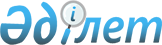 "Солтүстік Қазақстан облысы Есіл ауданының аумағында үгіттік баспа материалдарын орналастыру үшін орындар белгілеу және сайлаушылармен кездесулер өткізу үшін кандидаттарға үй-жайлар ұсыну туралы" Солтүстік Қазақстан облысы Есіл ауданы әкімдігінің 2016 жылғы 29 қаңтардағы № 18 қаулысының күші жойылды деп тану туралыСолтүстік Қазақстан облысы Есіл аудандық әкімдігінің 2016 жылғы 12 сәуірдегі № 91 қаулысы      "Нормативтік құқықтық актілер туралы" Қазақстан Республикасының 1998 жылғы 24 наурыздағы Заңының 40 бабы 2 тармағы 4) тармақшасына сәйкес, Солтүстік Қазақстан облысы Есіл ауданының әкімдігі ҚАУЛЫ ЕТЕДІ:

      "Солтүстік Қазақстан облысы Есіл ауданының аумағында үгіттік баспа материалдарын орналастыру үшін орындар белгілеу және сайлаушылармен кездесулер өткізу үшін кандидаттарға үй-жайлар ұсыну туралы" Солтүстік Қазақстан облысы Есіл ауданы әкімдігінің 2016 жылғы 29 қаңтардағы № 18 қаулысының күші жойылды деп танылсын (нормативтік құқықтық актілерді мемлекеттік тіркеу Тізілімінде 2016 жылы 8 ақпанда № 3608 болып тіркелді, 2016 жылы 12 ақпанда № 8 (514) "Есіл таңы", 2016 жылғы 12 ақпандағы № 8 (8802) "Ишим" газеттерінде жарияланды).


					© 2012. Қазақстан Республикасы Әділет министрлігінің «Қазақстан Республикасының Заңнама және құқықтық ақпарат институты» ШЖҚ РМК
				
      Аудан әкімі

М.Әбішев
